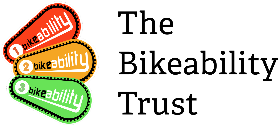 Platinum Jubilee Competition Terms & ConditionsBy entering the competition you are agreeing to these terms and conditions. The competition is being run by The Bikeability Trust, in collaboration with Frog Bikes. Eligibility to enter The competition is open to entrants of all ages up to 18 years, residing in England.  In entering the competition, you confirm that you are eligible to do so and eligible to claim any prize you may win. A maximum of one entry per individual is permitted.  The competition is free to enter. How to enter To enter, the individual must write a letter to the Queen about why they love cycling. The entrant must handwrite their letter, or email their typed letter to hello@bikeabilitytrust.org. A printable letter template can be downloaded from the Bikeability website.  Entrants must send an electronic version (either a scan or a photo) directly to any of the Bikeability social media channels by means of tagging, or email to hello@bikeabilitytrust.org.Entries are to be accepted from Monday 16th May up until and including Monday 6th June 2022.The prize The winner will receive: One Frog children’s bike up to the value of £455. One Bikeability branded backpack, tricolour badge, sports bottle and cycle bellOne copy of Her Majesty The Queen: The Official Platinum Jubilee Pageant Commemorative Album.The winner will be judged and selected by The Bikeability Trust.  The prize is non-exchangeable, non-transferable and no cash alternatives will be offered. We reserve the right to substitute prizes with another prize of equal or higher value if circumstances beyond our control make it necessary to do so. The decision of The Bikeability Trust regarding any aspect of the prize draw is final and binding and no correspondence will be entered into about it. Winner announcement The winner will be announced on the Bikeability social media channels after Monday 6th June 2022.The winner will be contacted through their contact point of submission.  If the winner does not respond to the messages notifying them of their win within 14 days of receipt, they will lose their right to the prize, and The Bikeability Trust reserves the right to choose and notify a new winner.Receipt of the prize Please allow 14 days for delivery of the prize or alternative collection or delivery arrangements may be made through mutual agreement. Data protection and publicity You consent to any personal information you provide in entering the competition being used by The Bikeability Trust for the purposes of administering the prize draw. The winner agrees to the release of their entry submission and any personal details attached to the social media account used to enter. Limitation of Liability The Bikeability Trust does not accept any liability for any damage, loss, injury or disappointment suffered by any entrants as a result of either participating in the prize draw or being selected for a prize.The Bikeability Trust does not provide any form of practical or IT support for this prize.  On receipt, all responsibilities relating to warranty and the product are that of the prize winner.General The Bikeability Trust reserves the right to cancel the competition or amend these terms and conditions at any time, without prior notice.  